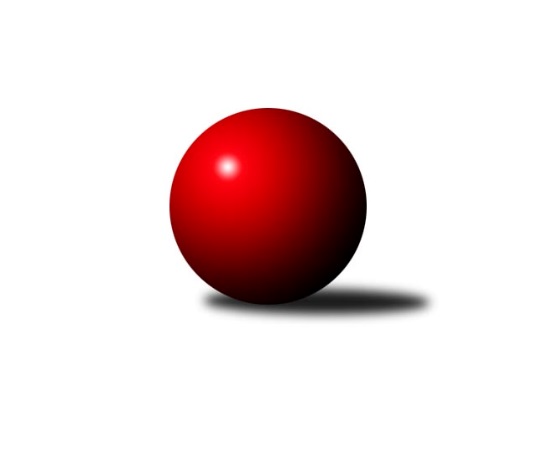 Č.15Ročník 2018/2019	29.3.2024 3. KLM B 2018/2019Statistika 15. kolaTabulka družstev:		družstvo	záp	výh	rem	proh	skore	sety	průměr	body	plné	dorážka	chyby	1.	TJ Sokol Tehovec	15	12	2	1	85.0 : 35.0 	(218.5 : 141.5)	3311	26	2215	1096	23.1	2.	TJ Dynamo Liberec	15	10	1	4	74.0 : 46.0 	(200.5 : 159.5)	3276	21	2192	1083	26.1	3.	SKK Hořice B	15	10	0	5	70.0 : 50.0 	(187.0 : 173.0)	3250	20	2188	1062	26.5	4.	SKK Náchod	15	9	0	6	67.5 : 52.5 	(184.0 : 176.0)	3232	18	2172	1060	33	5.	TJ Tesla Pardubice	15	8	2	5	65.5 : 54.5 	(179.5 : 180.5)	3249	18	2172	1077	26.6	6.	SK Žižkov Praha	15	8	0	7	56.0 : 64.0 	(163.5 : 196.5)	3260	16	2197	1062	27.7	7.	KK Jiří Poděbrady	15	7	0	8	59.0 : 61.0 	(187.5 : 172.5)	3230	14	2158	1072	27.6	8.	TJ Sokol Kolín	15	6	1	8	54.5 : 65.5 	(164.5 : 195.5)	3237	13	2183	1055	32.6	9.	TJ Sokol Benešov	15	6	1	8	53.0 : 67.0 	(178.5 : 181.5)	3233	13	2179	1055	32.8	10.	Spartak Rokytnice n. J.	15	5	2	8	57.0 : 63.0 	(173.5 : 186.5)	3220	12	2162	1059	31.7	11.	TJ Sparta Kutná Hora	15	3	0	12	43.0 : 77.0 	(168.0 : 192.0)	3202	6	2161	1041	29.9	12.	TJ Sokol Praha-Vršovice	15	1	1	13	35.5 : 84.5 	(155.0 : 205.0)	3093	3	2121	972	44.6Tabulka doma:		družstvo	záp	výh	rem	proh	skore	sety	průměr	body	maximum	minimum	1.	TJ Sokol Tehovec	8	8	0	0	52.0 : 12.0 	(132.0 : 60.0)	3416	16	3471	3316	2.	TJ Tesla Pardubice	7	4	2	1	35.5 : 20.5 	(97.0 : 71.0)	3294	10	3381	3218	3.	TJ Dynamo Liberec	7	5	0	2	35.0 : 21.0 	(99.5 : 68.5)	3255	10	3333	3171	4.	SKK Hořice B	8	5	0	3	35.0 : 29.0 	(98.5 : 93.5)	3298	10	3350	3194	5.	TJ Sokol Benešov	8	4	1	3	34.0 : 30.0 	(104.5 : 87.5)	3225	9	3342	3123	6.	SK Žižkov Praha	8	4	0	4	28.0 : 36.0 	(91.5 : 100.5)	3250	8	3317	3176	7.	SKK Náchod	7	3	0	4	29.5 : 26.5 	(92.0 : 76.0)	3274	6	3337	3161	8.	TJ Sparta Kutná Hora	7	3	0	4	28.0 : 28.0 	(95.0 : 73.0)	3250	6	3334	3132	9.	KK Jiří Poděbrady	7	3	0	4	27.0 : 29.0 	(91.0 : 77.0)	3255	6	3285	3214	10.	Spartak Rokytnice n. J.	8	3	0	5	30.0 : 34.0 	(97.5 : 94.5)	3180	6	3287	2973	11.	TJ Sokol Kolín	8	2	1	5	26.0 : 38.0 	(88.5 : 103.5)	3318	5	3401	3249	12.	TJ Sokol Praha-Vršovice	7	0	1	6	16.5 : 39.5 	(78.0 : 90.0)	2949	1	3030	2880Tabulka venku:		družstvo	záp	výh	rem	proh	skore	sety	průměr	body	maximum	minimum	1.	SKK Náchod	8	6	0	2	38.0 : 26.0 	(92.0 : 100.0)	3225	12	3396	3013	2.	TJ Dynamo Liberec	8	5	1	2	39.0 : 25.0 	(101.0 : 91.0)	3279	11	3425	3033	3.	SKK Hořice B	7	5	0	2	35.0 : 21.0 	(88.5 : 79.5)	3242	10	3387	3069	4.	TJ Sokol Tehovec	7	4	2	1	33.0 : 23.0 	(86.5 : 81.5)	3294	10	3432	3101	5.	TJ Sokol Kolín	7	4	0	3	28.5 : 27.5 	(76.0 : 92.0)	3222	8	3337	3070	6.	SK Žižkov Praha	7	4	0	3	28.0 : 28.0 	(72.0 : 96.0)	3262	8	3375	3125	7.	KK Jiří Poděbrady	8	4	0	4	32.0 : 32.0 	(96.5 : 95.5)	3236	8	3420	2977	8.	TJ Tesla Pardubice	8	4	0	4	30.0 : 34.0 	(82.5 : 109.5)	3242	8	3368	2985	9.	Spartak Rokytnice n. J.	7	2	2	3	27.0 : 29.0 	(76.0 : 92.0)	3227	6	3331	3051	10.	TJ Sokol Benešov	7	2	0	5	19.0 : 37.0 	(74.0 : 94.0)	3235	4	3363	3137	11.	TJ Sokol Praha-Vršovice	8	1	0	7	19.0 : 45.0 	(77.0 : 115.0)	3115	2	3257	3032	12.	TJ Sparta Kutná Hora	8	0	0	8	15.0 : 49.0 	(73.0 : 119.0)	3216	0	3357	3005Tabulka podzimní části:		družstvo	záp	výh	rem	proh	skore	sety	průměr	body	doma	venku	1.	TJ Sokol Tehovec	11	9	1	1	61.0 : 27.0 	(151.0 : 113.0)	3306	19 	5 	0 	0 	4 	1 	1	2.	SKK Hořice B	11	9	0	2	59.0 : 29.0 	(142.0 : 122.0)	3281	18 	5 	0 	1 	4 	0 	1	3.	TJ Dynamo Liberec	11	8	1	2	58.0 : 30.0 	(152.5 : 111.5)	3282	17 	4 	0 	1 	4 	1 	1	4.	SK Žižkov Praha	11	7	0	4	45.0 : 43.0 	(125.5 : 138.5)	3273	14 	3 	0 	3 	4 	0 	1	5.	TJ Tesla Pardubice	11	5	2	4	45.5 : 42.5 	(136.5 : 127.5)	3247	12 	2 	2 	1 	3 	0 	3	6.	SKK Náchod	11	6	0	5	45.0 : 43.0 	(127.5 : 136.5)	3206	12 	2 	0 	3 	4 	0 	2	7.	Spartak Rokytnice n. J.	11	4	2	5	46.0 : 42.0 	(130.5 : 133.5)	3212	10 	3 	0 	3 	1 	2 	2	8.	TJ Sokol Kolín	11	4	1	6	40.0 : 48.0 	(119.0 : 145.0)	3234	9 	1 	1 	4 	3 	0 	2	9.	TJ Sokol Benešov	11	4	0	7	37.0 : 51.0 	(132.5 : 131.5)	3222	8 	3 	0 	2 	1 	0 	5	10.	KK Jiří Poděbrady	11	3	0	8	34.5 : 53.5 	(132.0 : 132.0)	3241	6 	2 	0 	4 	1 	0 	4	11.	TJ Sparta Kutná Hora	11	3	0	8	34.0 : 54.0 	(122.0 : 142.0)	3196	6 	3 	0 	2 	0 	0 	6	12.	TJ Sokol Praha-Vršovice	11	0	1	10	23.0 : 65.0 	(113.0 : 151.0)	3106	1 	0 	1 	5 	0 	0 	5Tabulka jarní části:		družstvo	záp	výh	rem	proh	skore	sety	průměr	body	doma	venku	1.	KK Jiří Poděbrady	4	4	0	0	24.5 : 7.5 	(55.5 : 40.5)	3227	8 	1 	0 	0 	3 	0 	0 	2.	TJ Sokol Tehovec	4	3	1	0	24.0 : 8.0 	(67.5 : 28.5)	3390	7 	3 	0 	0 	0 	1 	0 	3.	SKK Náchod	4	3	0	1	22.5 : 9.5 	(56.5 : 39.5)	3297	6 	1 	0 	1 	2 	0 	0 	4.	TJ Tesla Pardubice	4	3	0	1	20.0 : 12.0 	(43.0 : 53.0)	3255	6 	2 	0 	0 	1 	0 	1 	5.	TJ Sokol Benešov	4	2	1	1	16.0 : 16.0 	(46.0 : 50.0)	3264	5 	1 	1 	1 	1 	0 	0 	6.	TJ Dynamo Liberec	4	2	0	2	16.0 : 16.0 	(48.0 : 48.0)	3226	4 	1 	0 	1 	1 	0 	1 	7.	TJ Sokol Kolín	4	2	0	2	14.5 : 17.5 	(45.5 : 50.5)	3275	4 	1 	0 	1 	1 	0 	1 	8.	TJ Sokol Praha-Vršovice	4	1	0	3	12.5 : 19.5 	(42.0 : 54.0)	3031	2 	0 	0 	1 	1 	0 	2 	9.	SKK Hořice B	4	1	0	3	11.0 : 21.0 	(45.0 : 51.0)	3209	2 	0 	0 	2 	1 	0 	1 	10.	Spartak Rokytnice n. J.	4	1	0	3	11.0 : 21.0 	(43.0 : 53.0)	3200	2 	0 	0 	2 	1 	0 	1 	11.	SK Žižkov Praha	4	1	0	3	11.0 : 21.0 	(38.0 : 58.0)	3225	2 	1 	0 	1 	0 	0 	2 	12.	TJ Sparta Kutná Hora	4	0	0	4	9.0 : 23.0 	(46.0 : 50.0)	3254	0 	0 	0 	2 	0 	0 	2 Zisk bodů pro družstvo:		jméno hráče	družstvo	body	zápasy	v %	dílčí body	sety	v %	1.	Tomáš Čožík 	TJ Sokol Tehovec  	14	/	15	(93%)	48.5	/	60	(81%)	2.	Jaroslav Procházka 	TJ Sokol Tehovec  	13	/	14	(93%)	44.5	/	56	(79%)	3.	Josef Kašpar 	SK Žižkov Praha 	12	/	15	(80%)	38.5	/	60	(64%)	4.	František Obruča 	TJ Dynamo Liberec 	11	/	12	(92%)	38	/	48	(79%)	5.	Jan Pelák 	TJ Sokol Kolín  	11	/	13	(85%)	31.5	/	52	(61%)	6.	Jan Adamů 	SKK Náchod 	11	/	14	(79%)	33.5	/	56	(60%)	7.	Václav Kňap 	KK Jiří Poděbrady 	11	/	15	(73%)	42	/	60	(70%)	8.	Jakub Šmidlík 	TJ Sokol Tehovec  	11	/	15	(73%)	35	/	60	(58%)	9.	Milan Vaněk 	TJ Tesla Pardubice  	11	/	15	(73%)	33.5	/	60	(56%)	10.	Michal Talacko 	TJ Tesla Pardubice  	10	/	13	(77%)	38	/	52	(73%)	11.	Lukáš Štich 	KK Jiří Poděbrady 	10	/	13	(77%)	36.5	/	52	(70%)	12.	Ondřej Černý 	SKK Hořice B 	9	/	10	(90%)	28	/	40	(70%)	13.	Martin Kováčik 	SKK Náchod 	9	/	14	(64%)	33	/	56	(59%)	14.	Jiří Jabůrek 	TJ Sokol Praha-Vršovice  	9	/	15	(60%)	36.5	/	60	(61%)	15.	Miloslav Vik 	TJ Sokol Kolín  	8.5	/	15	(57%)	32	/	60	(53%)	16.	Tomáš Adamů 	SKK Náchod 	8.5	/	15	(57%)	29	/	60	(48%)	17.	Martin Kamenický 	SKK Hořice B 	8	/	12	(67%)	25.5	/	48	(53%)	18.	Ivan Januš 	TJ Sokol Benešov  	8	/	13	(62%)	30	/	52	(58%)	19.	Ladislav Wajsar st.	TJ Dynamo Liberec 	8	/	13	(62%)	30	/	52	(58%)	20.	Jaroslav Franěk 	TJ Sokol Benešov  	8	/	14	(57%)	34.5	/	56	(62%)	21.	Tomáš Majer 	SKK Náchod 	8	/	14	(57%)	33	/	56	(59%)	22.	Martin Bartoníček 	SKK Hořice B 	8	/	14	(57%)	31.5	/	56	(56%)	23.	Milan Valášek 	Spartak Rokytnice n. J.  	8	/	14	(57%)	31.5	/	56	(56%)	24.	Zbyněk Vilímovský 	TJ Sokol Praha-Vršovice  	8	/	14	(57%)	30	/	56	(54%)	25.	Antonín Hejzlar 	SKK Náchod 	8	/	14	(57%)	24.5	/	56	(44%)	26.	Lukáš Kočí 	TJ Sokol Benešov  	8	/	15	(53%)	36	/	60	(60%)	27.	Dušan Hrčkulák 	TJ Sparta Kutná Hora 	8	/	15	(53%)	31	/	60	(52%)	28.	Vojtěch Pecina 	TJ Dynamo Liberec 	7	/	7	(100%)	20.5	/	28	(73%)	29.	Jiří Sedlák 	TJ Tesla Pardubice  	7	/	9	(78%)	25	/	36	(69%)	30.	Vít Jírovec 	KK Jiří Poděbrady 	7	/	11	(64%)	24	/	44	(55%)	31.	Ivan Vondráček 	SKK Hořice B 	7	/	11	(64%)	23.5	/	44	(53%)	32.	Pavel Holub 	SK Žižkov Praha 	7	/	13	(54%)	27.5	/	52	(53%)	33.	Jiří Němec 	TJ Sokol Kolín  	7	/	14	(50%)	30	/	56	(54%)	34.	Vladimír Holý 	TJ Sparta Kutná Hora 	7	/	15	(47%)	32	/	60	(53%)	35.	Jiří Barbora 	TJ Sparta Kutná Hora 	7	/	15	(47%)	29	/	60	(48%)	36.	Jiří Kmoníček 	TJ Tesla Pardubice  	7	/	15	(47%)	26.5	/	60	(44%)	37.	Jiří Rejthárek 	TJ Sokol Praha-Vršovice  	6.5	/	14	(46%)	30	/	56	(54%)	38.	Ladislav Nožička 	KK Jiří Poděbrady 	6.5	/	15	(43%)	26	/	60	(43%)	39.	Roman Žežulka 	TJ Dynamo Liberec 	6	/	10	(60%)	21.5	/	40	(54%)	40.	Miroslav Nálevka 	SKK Hořice B 	6	/	11	(55%)	25	/	44	(57%)	41.	Jiří Šťastný 	TJ Sokol Tehovec  	6	/	11	(55%)	23	/	44	(52%)	42.	Slavomír Trepera 	Spartak Rokytnice n. J.  	6	/	13	(46%)	26	/	52	(50%)	43.	Tomáš Svoboda 	TJ Sokol Benešov  	6	/	13	(46%)	25.5	/	52	(49%)	44.	Miroslav Šostý 	TJ Sokol Benešov  	6	/	14	(43%)	30	/	56	(54%)	45.	Vojtěch Zelenka 	TJ Sokol Kolín  	6	/	15	(40%)	24	/	60	(40%)	46.	Vladimír Matějka 	TJ Sokol Tehovec  	5	/	5	(100%)	15.5	/	20	(78%)	47.	Jan Vencl 	TJ Dynamo Liberec 	5	/	8	(63%)	17.5	/	32	(55%)	48.	Josef Zejda ml.	TJ Dynamo Liberec 	5	/	11	(45%)	20.5	/	44	(47%)	49.	Martin Hubáček 	TJ Tesla Pardubice  	5	/	12	(42%)	21	/	48	(44%)	50.	Radek Košťál 	SKK Hořice B 	5	/	12	(42%)	20.5	/	48	(43%)	51.	Martin Beran 	SK Žižkov Praha 	5	/	14	(36%)	22	/	56	(39%)	52.	Robert Petera 	TJ Sokol Kolín  	4	/	4	(100%)	11	/	16	(69%)	53.	Jakub Stejskal 	Spartak Rokytnice n. J.  	4	/	5	(80%)	13	/	20	(65%)	54.	Bohumil Kuřina 	Spartak Rokytnice n. J.  	4	/	5	(80%)	13	/	20	(65%)	55.	Petr Mařas 	Spartak Rokytnice n. J.  	4	/	6	(67%)	12	/	24	(50%)	56.	Petr Veverka 	SK Žižkov Praha 	4	/	8	(50%)	18.5	/	32	(58%)	57.	Ladislav Mikolášek 	Spartak Rokytnice n. J.  	4	/	8	(50%)	13	/	32	(41%)	58.	Libor Drábek 	TJ Dynamo Liberec 	4	/	9	(44%)	20	/	36	(56%)	59.	Petr Seidl 	TJ Sokol Tehovec  	4	/	9	(44%)	20	/	36	(56%)	60.	Jindřich Valo 	TJ Sparta Kutná Hora 	4	/	10	(40%)	21	/	40	(53%)	61.	Zdeněk Novotný st.	Spartak Rokytnice n. J.  	4	/	10	(40%)	17	/	40	(43%)	62.	Jiří Zetek 	SK Žižkov Praha 	4	/	13	(31%)	22	/	52	(42%)	63.	Michal Hrčkulák 	TJ Sparta Kutná Hora 	3	/	5	(60%)	12	/	20	(60%)	64.	Jiří Tichý 	KK Jiří Poděbrady 	3	/	6	(50%)	14	/	24	(58%)	65.	Štěpán Kvapil 	Spartak Rokytnice n. J.  	3	/	6	(50%)	13	/	24	(54%)	66.	Jaromír Fabián 	TJ Dynamo Liberec 	3	/	6	(50%)	13	/	24	(54%)	67.	Leoš Vobořil 	TJ Sparta Kutná Hora 	3	/	7	(43%)	14.5	/	28	(52%)	68.	Martin Bílek 	TJ Sokol Tehovec  	3	/	7	(43%)	13.5	/	28	(48%)	69.	Luboš Kocmich 	SK Žižkov Praha 	3	/	7	(43%)	12	/	28	(43%)	70.	Stanislav Schuh 	SK Žižkov Praha 	3	/	7	(43%)	9	/	28	(32%)	71.	Petr Šmidlík 	TJ Sokol Tehovec  	3	/	8	(38%)	14.5	/	32	(45%)	72.	Petr Vokáč 	SKK Hořice B 	3	/	9	(33%)	14.5	/	36	(40%)	73.	Petr Červ 	TJ Sokol Benešov  	3	/	9	(33%)	12.5	/	36	(35%)	74.	Lukáš Poláček 	KK Jiří Poděbrady 	3	/	10	(30%)	15	/	40	(38%)	75.	Antonín Krejza 	TJ Sokol Praha-Vršovice  	3	/	10	(30%)	15	/	40	(38%)	76.	Jindřich Lauer 	TJ Sokol Kolín  	3	/	11	(27%)	15	/	44	(34%)	77.	Agaton Plaňanský ml.	TJ Sparta Kutná Hora 	3	/	11	(27%)	14.5	/	44	(33%)	78.	Pavel Grygar 	TJ Sokol Praha-Vršovice  	3	/	13	(23%)	16.5	/	52	(32%)	79.	Aleš Tichý 	SKK Náchod 	3	/	14	(21%)	20	/	56	(36%)	80.	Lukáš Holosko 	TJ Sokol Kolín  	3	/	14	(21%)	19	/	56	(34%)	81.	Vít Veselý 	TJ Tesla Pardubice  	2.5	/	8	(31%)	12	/	32	(38%)	82.	David Stára 	SKK Náchod 	2	/	3	(67%)	9	/	12	(75%)	83.	Bedřich Šiška 	TJ Tesla Pardubice  	2	/	3	(67%)	6	/	12	(50%)	84.	Miloš Holý 	KK Jiří Poděbrady 	2	/	4	(50%)	10	/	16	(63%)	85.	Petr Janouch 	Spartak Rokytnice n. J.  	2	/	4	(50%)	8.5	/	16	(53%)	86.	Jan Volf 	Spartak Rokytnice n. J.  	2	/	5	(40%)	8	/	20	(40%)	87.	Lukáš Vacek 	SK Žižkov Praha 	2	/	8	(25%)	12	/	32	(38%)	88.	Martin Šmejkal 	TJ Sokol Praha-Vršovice  	2	/	9	(22%)	12	/	36	(33%)	89.	Martin Šveda 	TJ Sokol Praha-Vršovice  	2	/	11	(18%)	11	/	44	(25%)	90.	Svatopluk Čech 	KK Jiří Poděbrady 	1.5	/	5	(30%)	6	/	20	(30%)	91.	Vladimír Doubek 	Spartak Rokytnice n. J.  	1	/	1	(100%)	4	/	4	(100%)	92.	Jiří Kočí 	TJ Sokol Benešov  	1	/	1	(100%)	3	/	4	(75%)	93.	František Tesař 	TJ Sparta Kutná Hora 	1	/	1	(100%)	3	/	4	(75%)	94.	Karel Košťál 	SKK Hořice B 	1	/	1	(100%)	2.5	/	4	(63%)	95.	Petr Brabenec 	TJ Sokol Benešov  	1	/	1	(100%)	2	/	4	(50%)	96.	Jaroslav Kazda 	KK Jiří Poděbrady 	1	/	2	(50%)	5	/	8	(63%)	97.	Jan Mařas 	Spartak Rokytnice n. J.  	1	/	2	(50%)	4	/	8	(50%)	98.	Radek Novák 	Spartak Rokytnice n. J.  	1	/	2	(50%)	3	/	8	(38%)	99.	Ladislav Wajsar ml.	TJ Dynamo Liberec 	1	/	2	(50%)	3	/	8	(38%)	100.	Martin Zvoníček 	SKK Hořice B 	1	/	3	(33%)	5	/	12	(42%)	101.	Pavel Hanout 	Spartak Rokytnice n. J.  	1	/	4	(25%)	6	/	16	(38%)	102.	Adam Janda 	TJ Sparta Kutná Hora 	1	/	5	(20%)	7	/	20	(35%)	103.	Michal Šic 	TJ Tesla Pardubice  	1	/	9	(11%)	12	/	36	(33%)	104.	Jan Poláček 	KK Jiří Poděbrady 	0	/	1	(0%)	1	/	4	(25%)	105.	Zdeněk Pecina ml.	TJ Dynamo Liberec 	0	/	1	(0%)	1	/	4	(25%)	106.	Pavel Holoubek 	TJ Sokol Kolín  	0	/	1	(0%)	0	/	4	(0%)	107.	Jiří Franěk 	TJ Sokol Benešov  	0	/	1	(0%)	0	/	4	(0%)	108.	Jaroslav Čermák 	TJ Sparta Kutná Hora 	0	/	1	(0%)	0	/	4	(0%)	109.	Filip Januš 	TJ Sokol Benešov  	0	/	1	(0%)	0	/	4	(0%)	110.	Josef Mikoláš 	TJ Sokol Kolín  	0	/	1	(0%)	0	/	4	(0%)	111.	Marek Červ 	TJ Sokol Benešov  	0	/	1	(0%)	0	/	4	(0%)	112.	Petr Dus 	TJ Sparta Kutná Hora 	0	/	2	(0%)	2	/	8	(25%)	113.	Karel Holada 	TJ Sokol Praha-Vršovice  	0	/	2	(0%)	1.5	/	8	(19%)	114.	Václav Jelínek 	TJ Sparta Kutná Hora 	0	/	2	(0%)	1	/	8	(13%)	115.	Roman Stříbrný 	Spartak Rokytnice n. J.  	0	/	3	(0%)	0.5	/	12	(4%)	116.	Michal Vyskočil 	TJ Sokol Benešov  	0	/	4	(0%)	4	/	16	(25%)Průměry na kuželnách:		kuželna	průměr	plné	dorážka	chyby	výkon na hráče	1.	SKK Hořice, 1-4	3300	2211	1088	27.8	(550.0)	2.	TJ Sparta Kutná Hora, 1-4	3297	2214	1082	29.6	(549.6)	3.	Poděbrady, 1-4	3290	2199	1090	24.6	(548.4)	4.	Přelouč, 1-4	3267	2184	1083	30.0	(544.6)	5.	SKK Nachod, 1-4	3257	2194	1062	33.2	(542.9)	6.	Sport Park Liberec, 1-4	3227	2159	1068	29.0	(538.0)	7.	Benešov, 1-4	3209	2168	1041	33.6	(534.9)	8.	Vrchlabí, 1-4	3181	2141	1039	32.8	(530.2)	9.	KK Slavia Praha, 1-4	3130	2116	1013	33.6	(521.8)Nejlepší výkony na kuželnách:SKK Hořice, 1-4SKK Náchod	3396	15. kolo	Josef Zejda ml.	TJ Dynamo Liberec	638	8. koloSKK Hořice B	3350	2. kolo	Antonín Hejzlar 	SKK Náchod	615	15. koloTJ Tesla Pardubice 	3348	13. kolo	Josef Kašpar 	SK Žižkov Praha	602	9. koloTJ Dynamo Liberec	3346	8. kolo	Ondřej Černý 	SKK Hořice B	601	2. koloSKK Hořice B	3334	10. kolo	Michal Talacko 	TJ Tesla Pardubice 	599	13. koloSKK Hořice B	3320	15. kolo	Václav Kňap 	KK Jiří Poděbrady	590	4. koloSKK Hořice B	3320	6. kolo	Martin Kamenický 	SKK Hořice B	585	2. koloSKK Hořice B	3311	9. kolo	Ondřej Černý 	SKK Hořice B	585	4. koloSKK Hořice B	3297	4. kolo	Tomáš Majer 	SKK Náchod	584	15. koloSpartak Rokytnice n. J. 	3290	6. kolo	Radek Košťál 	SKK Hořice B	583	2. koloTJ Sparta Kutná Hora, 1-4TJ Sokol Tehovec 	3432	9. kolo	Jan Pelák 	TJ Sokol Kolín 	614	4. koloKK Jiří Poděbrady	3420	15. kolo	Jiří Sedlák 	TJ Tesla Pardubice 	604	10. koloTJ Sokol Kolín 	3401	13. kolo	Zbyněk Vilímovský 	TJ Sokol Praha-Vršovice 	602	11. koloSKK Hořice B	3387	7. kolo	Antonín Hejzlar 	SKK Náchod	602	8. koloTJ Sokol Kolín 	3384	4. kolo	Zbyněk Vilímovský 	TJ Sokol Praha-Vršovice 	601	4. koloTJ Sokol Kolín 	3377	9. kolo	Martin Kováčik 	SKK Náchod	601	2. koloSK Žižkov Praha	3375	3. kolo	Miloslav Vik 	TJ Sokol Kolín 	598	4. koloTJ Tesla Pardubice 	3368	10. kolo	Václav Kňap 	KK Jiří Poděbrady	598	15. koloSKK Náchod	3359	8. kolo	Robert Petera 	TJ Sokol Kolín 	597	13. koloTJ Sparta Kutná Hora	3357	13. kolo	Jan Pelák 	TJ Sokol Kolín 	597	9. koloPoděbrady, 1-4TJ Sokol Tehovec 	3471	12. kolo	Jaroslav Procházka 	TJ Sokol Tehovec 	619	12. koloTJ Sokol Tehovec 	3470	13. kolo	Jakub Šmidlík 	TJ Sokol Tehovec 	615	13. koloTJ Sokol Tehovec 	3445	15. kolo	Tomáš Čožík 	TJ Sokol Tehovec 	614	6. koloTJ Sokol Tehovec 	3434	4. kolo	Vladimír Matějka 	TJ Sokol Tehovec 	609	4. koloTJ Sokol Tehovec 	3424	2. kolo	Jaroslav Procházka 	TJ Sokol Tehovec 	606	2. koloTJ Sokol Tehovec 	3423	11. kolo	Milan Valášek 	Spartak Rokytnice n. J. 	605	14. koloTJ Sokol Benešov 	3363	7. kolo	Tomáš Čožík 	TJ Sokol Tehovec 	601	13. koloTJ Sokol Tehovec 	3345	8. kolo	Jan Pelák 	TJ Sokol Kolín 	600	3. koloTJ Sokol Tehovec 	3316	6. kolo	Tomáš Čožík 	TJ Sokol Tehovec 	599	12. koloKK Jiří Poděbrady	3308	6. kolo	Jaromír Fabián 	TJ Dynamo Liberec	598	10. koloPřelouč, 1-4TJ Tesla Pardubice 	3381	8. kolo	Martin Hubáček 	TJ Tesla Pardubice 	617	6. koloTJ Tesla Pardubice 	3359	6. kolo	Michal Talacko 	TJ Tesla Pardubice 	606	3. koloSKK Hořice B	3359	1. kolo	Michal Talacko 	TJ Tesla Pardubice 	601	12. koloTJ Tesla Pardubice 	3322	1. kolo	Michal Talacko 	TJ Tesla Pardubice 	592	1. koloTJ Tesla Pardubice 	3271	11. kolo	Michal Talacko 	TJ Tesla Pardubice 	588	8. koloTJ Tesla Pardubice 	3263	3. kolo	Jaroslav Procházka 	TJ Sokol Tehovec 	583	3. koloTJ Tesla Pardubice 	3245	12. kolo	Milan Vaněk 	TJ Tesla Pardubice 	583	6. koloSpartak Rokytnice n. J. 	3245	11. kolo	Jiří Kmoníček 	TJ Tesla Pardubice 	581	14. koloKK Jiří Poděbrady	3234	8. kolo	Michal Talacko 	TJ Tesla Pardubice 	581	6. koloTJ Sparta Kutná Hora	3234	6. kolo	Jiří Kmoníček 	TJ Tesla Pardubice 	580	8. koloSKK Nachod, 1-4TJ Sokol Tehovec 	3377	5. kolo	Jiří Němec 	TJ Sokol Kolín 	626	14. koloSKK Náchod	3337	12. kolo	Tomáš Čožík 	TJ Sokol Tehovec 	602	5. koloTJ Sokol Kolín 	3303	14. kolo	Jan Adamů 	SKK Náchod	599	12. koloSKK Náchod	3302	5. kolo	Vladimír Matějka 	TJ Sokol Tehovec 	585	5. koloSKK Náchod	3301	11. kolo	Jan Adamů 	SKK Náchod	581	11. koloSKK Hořice B	3291	3. kolo	Jaroslav Procházka 	TJ Sokol Tehovec 	581	5. koloSKK Náchod	3289	7. kolo	Jan Adamů 	SKK Náchod	580	7. koloSKK Náchod	3283	14. kolo	Milan Valášek 	Spartak Rokytnice n. J. 	580	1. koloSKK Náchod	3246	3. kolo	Martin Kováčik 	SKK Náchod	579	12. koloTJ Tesla Pardubice 	3238	7. kolo	Tomáš Majer 	SKK Náchod	579	5. koloSport Park Liberec, 1-4TJ Dynamo Liberec	3333	1. kolo	Jaromír Fabián 	TJ Dynamo Liberec	596	3. koloTJ Dynamo Liberec	3318	5. kolo	Roman Žežulka 	TJ Dynamo Liberec	585	1. koloTJ Dynamo Liberec	3315	7. kolo	Vojtěch Pecina 	TJ Dynamo Liberec	583	7. koloSKK Náchod	3265	9. kolo	Jan Adamů 	SKK Náchod	574	9. koloKK Jiří Poděbrady	3234	12. kolo	Lukáš Kočí 	TJ Sokol Benešov 	574	3. koloTJ Dynamo Liberec	3229	9. kolo	Ladislav Wajsar st.	TJ Dynamo Liberec	573	7. koloTJ Sokol Tehovec 	3227	1. kolo	Roman Žežulka 	TJ Dynamo Liberec	573	5. koloTJ Dynamo Liberec	3225	3. kolo	Vojtěch Pecina 	TJ Dynamo Liberec	572	1. koloTJ Sparta Kutná Hora	3217	7. kolo	Michal Talacko 	TJ Tesla Pardubice 	569	5. koloTJ Dynamo Liberec	3197	14. kolo	Tomáš Čožík 	TJ Sokol Tehovec 	567	1. koloBenešov, 1-4TJ Sokol Benešov 	3342	6. kolo	Tomáš Čožík 	TJ Sokol Tehovec 	637	14. koloTJ Dynamo Liberec	3328	15. kolo	Lukáš Kočí 	TJ Sokol Benešov 	605	6. koloTJ Sokol Tehovec 	3317	14. kolo	Jaroslav Procházka 	TJ Sokol Tehovec 	600	14. koloTJ Sokol Benešov 	3301	14. kolo	Josef Zejda ml.	TJ Dynamo Liberec	591	15. koloTJ Sokol Benešov 	3290	8. kolo	Jiří Rejthárek 	TJ Sokol Praha-Vršovice 	584	8. koloTJ Tesla Pardubice 	3241	4. kolo	Michal Talacko 	TJ Tesla Pardubice 	584	4. koloTJ Sokol Benešov 	3239	11. kolo	Ivan Januš 	TJ Sokol Benešov 	579	8. koloTJ Sokol Benešov 	3232	12. kolo	Miroslav Šostý 	TJ Sokol Benešov 	574	14. koloTJ Sokol Praha-Vršovice 	3177	8. kolo	František Obruča 	TJ Dynamo Liberec	571	15. koloSKK Hořice B	3169	12. kolo	Lukáš Kočí 	TJ Sokol Benešov 	570	11. koloVrchlabí, 1-4SK Žižkov Praha	3332	7. kolo	Petr Mařas 	Spartak Rokytnice n. J. 	598	7. koloSpartak Rokytnice n. J. 	3287	9. kolo	Pavel Holub 	SK Žižkov Praha	590	7. koloTJ Sokol Benešov 	3250	9. kolo	Slavomír Trepera 	Spartak Rokytnice n. J. 	582	7. koloSpartak Rokytnice n. J. 	3248	7. kolo	Slavomír Trepera 	Spartak Rokytnice n. J. 	580	2. koloSpartak Rokytnice n. J. 	3245	10. kolo	Milan Valášek 	Spartak Rokytnice n. J. 	579	4. koloSpartak Rokytnice n. J. 	3245	4. kolo	Vít Jírovec 	KK Jiří Poděbrady	578	2. koloKK Jiří Poděbrady	3237	2. kolo	Václav Kňap 	KK Jiří Poděbrady	577	2. koloTJ Dynamo Liberec	3231	4. kolo	Bohumil Kuřina 	Spartak Rokytnice n. J. 	570	10. koloSpartak Rokytnice n. J. 	3195	2. kolo	Bohumil Kuřina 	Spartak Rokytnice n. J. 	568	9. koloSKK Náchod	3184	13. kolo	Jan Volf 	Spartak Rokytnice n. J. 	568	9. koloKK Slavia Praha, 1-4TJ Dynamo Liberec	3425	11. kolo	Vojtěch Pecina 	TJ Dynamo Liberec	620	11. koloTJ Sokol Kolín 	3337	8. kolo	Josef Zejda ml.	TJ Dynamo Liberec	609	11. koloSK Žižkov Praha	3317	8. kolo	Luboš Kocmich 	SK Žižkov Praha	601	8. koloSK Žižkov Praha	3307	2. kolo	Miloslav Vik 	TJ Sokol Kolín 	601	8. koloTJ Sokol Benešov 	3303	13. kolo	Tomáš Čožík 	TJ Sokol Tehovec 	595	10. koloSK Žižkov Praha	3299	15. kolo	František Obruča 	TJ Dynamo Liberec	589	11. koloTJ Tesla Pardubice 	3268	2. kolo	Josef Kašpar 	SK Žižkov Praha	581	4. koloTJ Sokol Tehovec 	3255	10. kolo	Jiří Sedlák 	TJ Tesla Pardubice 	580	2. koloSK Žižkov Praha	3252	4. kolo	Lukáš Kočí 	TJ Sokol Benešov 	573	13. koloTJ Sparta Kutná Hora	3240	15. kolo	Pavel Holub 	SK Žižkov Praha	571	13. koloČetnost výsledků:	8.0 : 0.0	1x	7.5 : 0.5	1x	7.0 : 1.0	13x	6.0 : 2.0	18x	5.0 : 3.0	11x	4.0 : 4.0	5x	3.0 : 5.0	16x	2.5 : 5.5	2x	2.0 : 6.0	12x	1.0 : 7.0	10x	0.0 : 8.0	1x